RECEIPTRECEIPTRECEIPTRECEIPTRECEIPTRECEIPTRECEIPT #0000001Your Business NameYour Business NameYour Business NameRECEIPT DATEdd/mm/yyyyYour Street 123Your Street 123Your Street 12312345 Your City12345 Your City12345 Your CityYOUR COUNTRYYOUR COUNTRYYOUR COUNTRYPAID BYNameGuest Nameyouremail@email.comyouremail@email.comyouremail@email.comContactguest@email.comyourwebsite.comyourwebsite.comyourwebsite.comDESCRIPTIONDESCRIPTIONDESCRIPTIONUNIT COSTQUANTITYAMOUNTyour descriptionyour descriptionyour description€             1€your descriptionyour descriptionyour description€1€your descriptionyour descriptionyour description€1€your descriptionyour descriptionyour description€1€your descriptionyour descriptionyour description€1€Subtotal€                       VAT rate (%)0%VAT€                          Total€                         ADDITIONAL INFORMATIONADDITIONAL INFORMATIONADDITIONAL INFORMATIONADDITIONAL INFORMATIONADDITIONAL INFORMATIONADDITIONAL INFORMATIONE.g.  Check in and check out times, house rules, etc.E.g.  Check in and check out times, house rules, etc.E.g.  Check in and check out times, house rules, etc.E.g.  Check in and check out times, house rules, etc.E.g.  Check in and check out times, house rules, etc.E.g.  Check in and check out times, house rules, etc.BnB Holiday makes it easy to Manage Your BookingsBnB Holiday makes it easy to Manage Your BookingsBnB Holiday makes it easy to Manage Your BookingsBnB Holiday makes it easy to Manage Your Bookings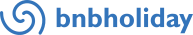 